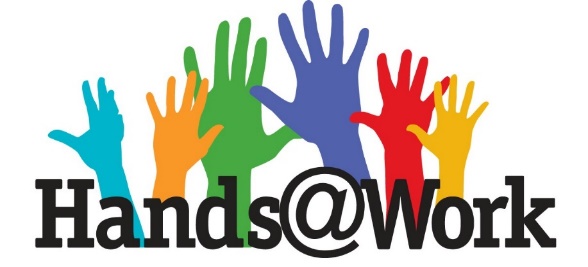 Things to do during 100 Days of S.E.R.V.E Encourage all friends and family to commit to serving at least 5-10 hours of community service during 100 Days of S.E.R.V.E. Download the S.E.R.V.E Community Service Documentation Form from the Campbell High School Website.Take the Community Service Documentation Form with you when you go to serve, get the person in charge of the event to sign off on your form. a picture of you and your group serving #Spartan S.E.R.V.E. 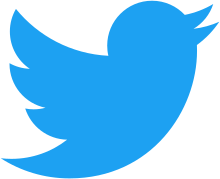 Submit completed Community Service Documentation Form (Parent & Student) to Ms. Samuels. Community members can drop off form to CHS or send the scanned document semeka.samuels@campbellhigh.net or semeka.samuels@cobbk12.org. Our Goal is to have our Campbell Family document at least 3,000 hours of Community Service by the end of the school year.Finally, CELEBRATE because you have helped someone and made an investment in your Community!		Share with us